РЕШЕНИЕДесятой  сессии пятого созыва«30»  мая 2022 г.                                       № 10-3                                              с.Усть-МутаО внесении изменений и дополнений в Решение Совета депутатов №2-1 от 24.11.2016 года «Об утверждении Положения О бюджетном процессе муниципального образования Усть-Мутинское сельское поселение»     Руководствуясь бюджетным кодексом Российской Федерации, Федеральным законом  от 06.10.2003  г. № 131 – ФЗ «Об общих принципах организации местного самоуправления в Российской Федерации», уставом МО Усть-Мутинское сельское поселение, принятым Решением сессии Совета депутатов от 28.12.2016 г. № 3-2, рассмотрев протест прокуратуры Усть-Канского района от 30.03.2022 года, Совет депутатов РЕШИЛ:Внести в Положение о бюджетном процессе МО Усть-Мутинское сельское поселение, утвержденного Решением сессии Совета депутатов третьего созыва МО Усть-Мутинское сельское поселение от 24.11.2016 г. № 2-1 следующие изменения и дополнения: Абзац 2 и 3 ст.21 Положения  о бюджетном процессе исключить. Настоящее Решение вступает в силу со дня его официального обнародования на сайте администрации усть-мута.рф. Глава Усть-Мутинского сельского поселения                  _______________            Тоедов В.А.РЕСПУБЛИКА АЛТАЙ УСТЬ-КАНСКИЙ РАЙОН МУНИЦИПАЛЬНОЕ  ОБРАЗОВАНИЕ                            УСТЬ-МУТИНСКОЕ СЕЛЬСКОЕ ПОСЕЛЕНИЕАЛТАЙ РЕСПУБЛИКАНЫН КАН-ООЗЫ АЙМАКТЫН МОТЫ-ООЗЫ JУРТТЫН МУНИЦИПАЛ ТӦЗӦЛМӦЗИНИҤАДМИНИСТРАЦИЯЗЫАЛТАЙ РЕСПУБЛИКАНЫН КАН-ООЗЫ АЙМАКТЫН МОТЫ-ООЗЫ JУРТТЫН МУНИЦИПАЛ ТӦЗӦЛМӦЗИНИҤАДМИНИСТРАЦИЯЗЫ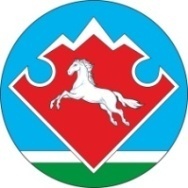 